2017 Performance Improvement Report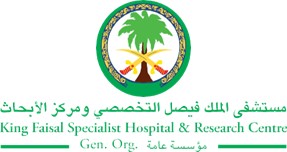 STRATEGIC PRIORITY Project NameProject NameProject NameProject NameSiteSiteDepartmentDepartmentProject StatusProject Start DateProject Start DateProject End Date Problem: Why the project was needed?Aims: What will the project achieve?improve the provision of scheduled maintenance services by blocking the rooms and providing one time maintenance for all the disciplines in order to minimize maintenance calls during patient occupancyBenefits/Impact: What is the improvement outcome?(check all that apply)  Contained or reduced costs  Improved productivity  Improved work process  Improved cycle time  Increased customer satisfaction  Other (please explain)Quality Domain: Which of the domains of healthcare quality does this project support?(Select only one)Interventions: Overview of key steps/work completed Room Grouped (RG) for inpatient room in order to schedule and perform the general maintenance to these rooms during the same time periodIn-coordination with the Nursing Affairs prepared a schedule to block the selected group of in-patient rooms for 10 days, to perform maintenance activities. The grouping was arranged and planned to complete all the inpatient rooms in one year.The maintenance is aimed to “replacement” rather than “repair” which would minimize the maintenance requirements to these rooms.Results: Insert relevant graphs and charts to illustrate improvement pre and post project(insert relevant graphs, data, charts, etc.) 1-The horizontal axis shows the group of in-patient rooms (RG-1 to RG-7), each group consists of four (4) rooms2-The vertical axis shows the number of maintenance calls received at Work Control Centre during six (6) months      period.3-The six months duration  for “After” completing the PI project is “Jan-Jun 2017” 4-The six months duration  for “Before” PI project is “Jul-Dec 2016” 5-The result shown above is for 28 in-patient rooms completed during six months period (Jan-Jun 2017). The average reduction for these rooms is 73%, which is expected to go below 75% when all the in-patient rooms are completed during one year period.  Project LeadTeam MembersName (person accountable for project)Names(persons involved in project)